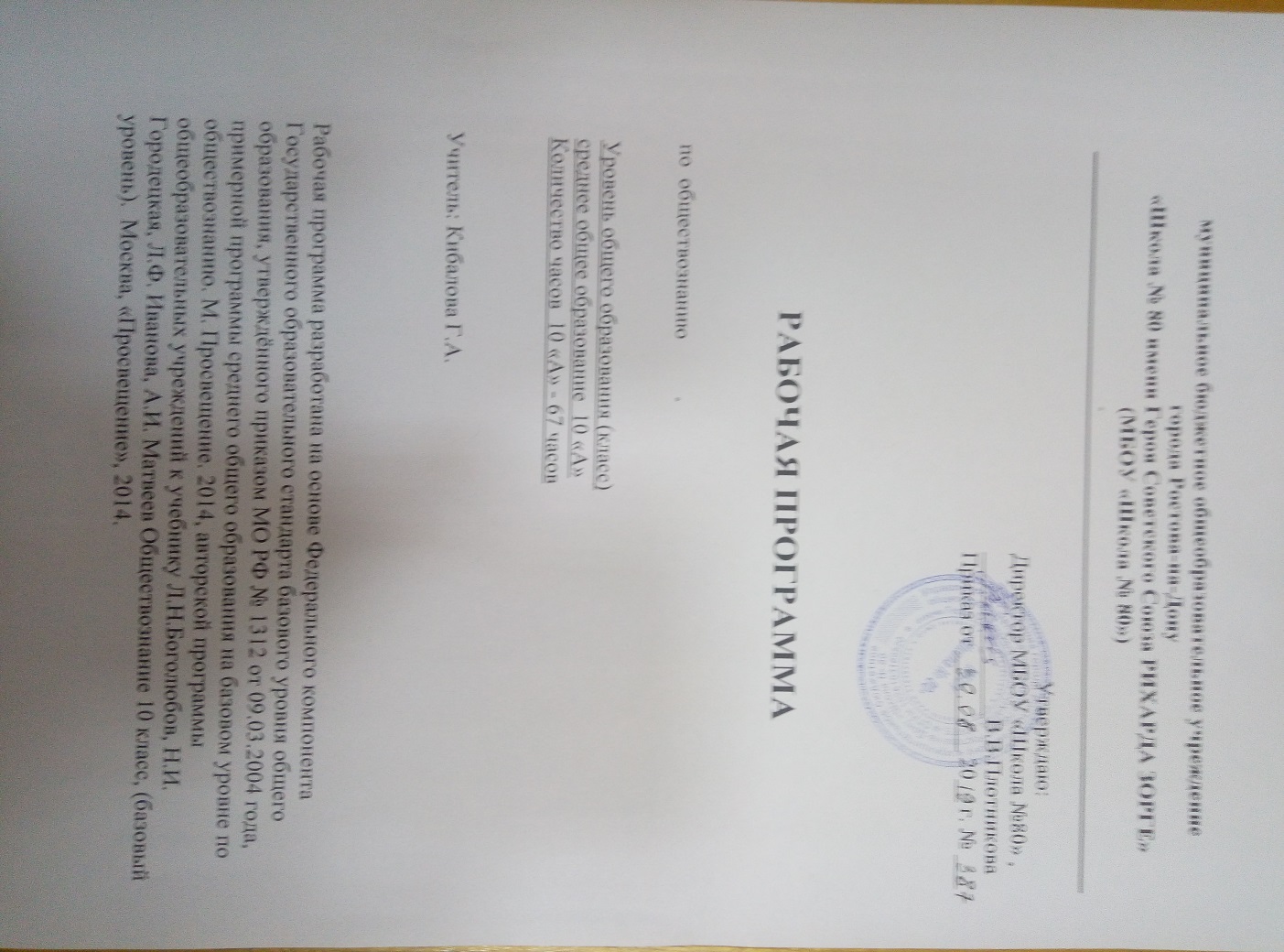 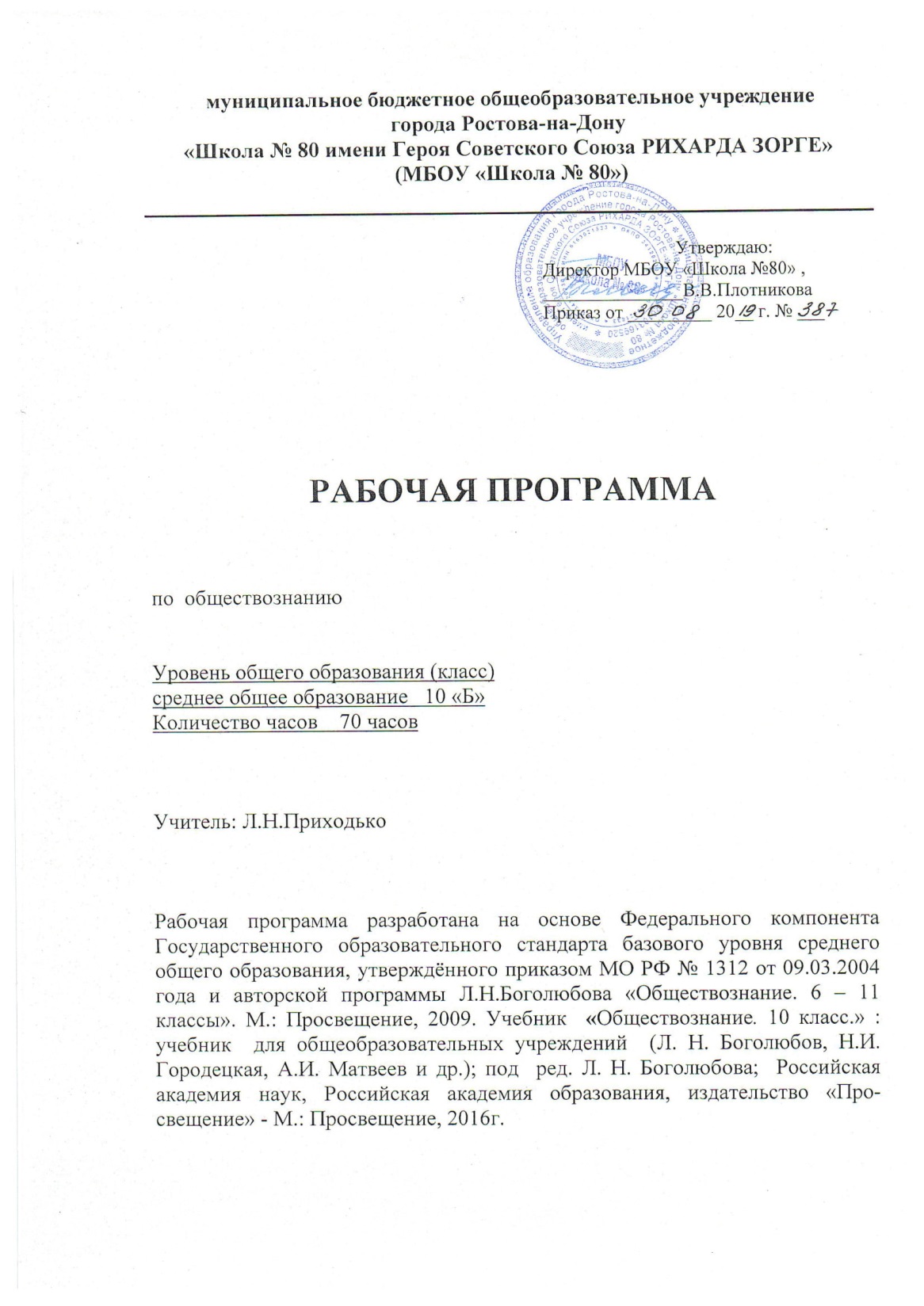 Пояснительная записка Рабочая  учебная программа  по обществознанию   для 10 класса составлена на основе:1. Федерального закона от 29.12.2012 года № 273-ФЗ «Об образовании в Российской Федерации».2. Федерального компонента Государственного образовательного стандарта базового уровня общего образования, утверждённого приказом МО РФ № 1312 от 09.03.2004 года.3. Примерной программы среднего общего образования на базовом уровне по обществознанию. М. Просвещение. 2009.4. Авторской программы Л.Н.Боголюбова «Обществознание. 6 – 11 классы». М.: Просвещение, 2010.5. Санитарно-эпидемиологических правил и нормативов САНПиН 2.4.2.2821-10 "Санитарно-эпидемиологические требования к условиям и организации обучения в общеобразовательных учреждениях", утверждённые постановлением главного государственного санитарного врача Российской Федерации от 29 декабря 2010 г. № 189, зарегистрированные в Минюсте России 3 марта 2011 г. N 19993. Федеральный базисный учебный план для образовательных учреждений Российской Федерации отводит 138 часов для обязательного изучения учебного предмета «Обществознание» на этапе среднего  общего образования, в том числе в 10 классе 70 часов и в 11 классе 68 часов из расчета 2 учебных часа в неделю. Рабочая программа  дает распределение учебных часов по разделам и темам курса. Она рассчитана на 70 учебных часов (2 часа в неделю). Согласно учебно-календарного плана МБОУ СОШ № 80 на 2019-2020 учебный год количество часов в 10 классе «Б» составило 70 часов. Особенностью данной программы является то, что третий этап (10-11 классы) изучения обществознания ориентирован на более сложный круг вопросов и не только сопровождает процесс социализации. Но и способствует предпрофильной подготовке учащихся. На третьем этапе последовательность изучения учебного материала определяется с учетом возрастных рубежей, изменения социального статуса (расширение дееспособности), социального опыта, познавательных возможностей учащихся. На каждом из этапов реализуются межпредметные связи с курсом истории и другими учебными дисциплинами. Открывается курс темой «Общество и человек», в которой рассматриваются важнейшие социальные свойства человека. Программа последовательно знакомит ученика с основными сферами общества: «Духовная сфера», «Экономика», «Социальная сфера». Учащиеся расширяют круг сведений не только о важнейших социальных институтах и их общественном назначении, но и о качествах человека, проявляющихся во взаимодействии с ними. Цели и задачи изучения предмета.Изучение обществознания в основной школе направлено на достижение следующих целей:• развитие личности в ответственный период социального взросления человека (11—15 лет), ее познавательных интересов, критического мышления в процессе восприятия социальной (в том числе экономической и правовой) информации и определения собственной позиции; нравственной и правовой культуры, экономического образа мышления, способности к самоопределению и самореализации;воспитание общероссийской идентичности, гражданской ответственности, уважения к социальным нормам; приверженности гуманистическим и демократическим ценностям, закрепленным в Конституции Российской Федерации;освоение на уровне функциональной грамотности системы необходимых для социальной адаптации знаний: об обществе; основных социальных ролях; о позитивно оцениваемых обществом качествах личности, позволяющих успешно взаимодействовать в социальной среде; сферах человеческой деятельности; способах регулирования общественных отношений; механизмах реализации и защиты прав человека и гражданина;овладение умениями познавательной, коммуникативной, практической деятельности в основных характерных для подросткового возраста социальных ролях;формирование опыта применения полученных знаний для решения типичных задач в области социальных отношений, экономической и гражданско-общественной деятельности, межличностных отношений, отношений между людьми различных национальностей и вероисповеданий, самостоятельной познавательной деятельности, правоотношений, семейно-бытовых отношений.Планируемые результаты.Программа предусматривает формирование у учащихся общеучебных умений и навыков, универсальных способов деятельности и ключевых компетенций. В этом направлении приоритетами для учебного предмета «Обществознание» на этапе среднего  общего образования являются:умение сознательно организовывать свою познавательную деятельность (от постановки цели до получения и оценки результата);владение такими видами публичных выступлений, как высказывание, монолог, дискуссия; следование этическим нормам и правилам ведения диалога;выполнение познавательных и практических заданий, в том числе с использованием проектной деятельности, на уроках и в доступной социальной практике, рассчитанных на:использование элементов причинно-следственного анализа;исследование несложных реальных связей и зависимостей;определение сущностных характеристик изучаемого объекта;выбор верных критериев для сравнения, сопоставления, оценки объектов;поиск и извлечение нужной информации по заданной теме в адаптированных источниках различного типа;объяснение изученных положений на конкретных примерах;оценку своих учебных достижений, поведения, черт своей личности с учетом мнения других людей, в том числе для корректировки собственного поведения в окружающей среде, следование в повседневной жизни этическим и правовым нормам, выполнение экологических требований;определение собственного отношения к явлениям современной жизни, формулирование своей точки зрения.Перечисленные познавательные и практические задания предполагают использование компьютерных технологий для обработки, передачи информации, презентации результатов познавательной и практической деятельности.Курс призван помочь выпускникам основной школы сделать осознанный выбор путей продолжения образования или будущей профессиональной деятельности. Практическая деятельность. Минимальный набор выполняемых учащимися работ включает в себя:извлечение социальной информации из разнообразных (в том числе экономических и правовых) источников, осмысление представленных в них различных подходов и точек зрения;решение познавательных и практических задач, отражающих типичные жизненные ситуации;формулирование собственных оценочных суждений о современном обществе на основе сопоставления фактов и их интерпретаций;наблюдение и оценку явлений и событий, происходящих в социальной жизни, с опорой на экономические, правовые, социально-политические, культурологические знания;оценку собственных действий и действий других людей с точки зрения нравственности, права и экономической рациональности;выполнение творческих работ по обществоведческой тематике;конструктивное разрешение конфликтных ситуаций в моделируемых учебных задачах и в реальной жизни;совместную деятельность в процессе участия в ученических социальных проектах в школе, микрорайоне, населенном пункте.Виды деятельности, предусмотренные для подготовки к государственной итоговой аттестации:тестирование, в том числе и электронное. Критерии оценивания различных видов работ.Оценка «5» - материал усвоен в полном объеме; изложение логично; основные умения сформированы и устойчивы; выводы и обобщения точны и связаны с явлениями окружающей жизни;Оценка «4» - в усвоении материала незначительные пробелы, изложение недостаточно систематизированное; отдельные умения недостаточно устойчивы; в выводах и обобщениях имеются некоторые неточности;Оценка «3» - в усвоении материала имеются пробелы, он излагается не систематизированно; отдельные умения недостаточно сформированы; выводы и обобщения аргументированы слабо, в них допускаются ошибки;Оценка «2»- основное содержание материала не усвоено, выводов и обобщений нет;Оценка «1» - материал не усвоен, ответ по существу отсутствует.Текущий контроль подразумевает использование следующих форм:-разные формы пересказа (сжатый и полный пересказ);-подготовка сообщения по теме;Итоговой формой контроля является тестовая работа (самостоятельная  работа, тест).Система проверки результативности изучения курса учащимися (формы контроля уровня достижений учащихся и критерии оценки) Основные методы работы на уроке.При реализации программы планируется использовать следующие принципы:Индивидуальный подход - учет индивидуальных особенностей ученика в процессе обучения.Доступность – подача учебной информации с учетом возрастных особенностей развития памяти, внимания и мышления.Целенаправленность – соответствие результатов определенной цели.Реалистичность – соответствие проектируемого пути развития ситуации и ресурсного обеспечения всем показателям возрастного развития учащегося.Преемственность – опора на ранее полученные знания и опыт учащегося.Результативность – овладение процессуальными умениями.Методы обучения:Словесные методы: при формировании теоретических и фактических знаний и решении всех других задач обучения.Наглядные методы: для развития наблюдательности, повышения внимания к изучаемым вопросам.Практические методы: для развития практических умений и навыков.Репродуктивные методы: для формирования знаний, умений и навыков.Проблемно-поисковые: для развития самостоятельности мышления, исследовательских умений, творческого подхода к делу.Индуктивный метод: для развития умения обобщать, осуществлять индуктивные умозаключения (от частного к общему).Дедуктивные методы: для развития умения осуществлять дедуктивные умозаключения (от общего к частному) и развития умения анализировать явленияУчебно-методическое обеспечение:Учебник Обществознание. 10 класс: учебник для общеобразовательных учреждений /[ Л. Н. Боголюбов, Ю.И. Аверьянов, Н.И. Городецкая, и др.] ; под  редакцией  Л. Н. Боголюбова; Москва, « Просвещение», 2016.Дополнительная литература для учителя:1.Гражданский кодекс Российской Федерации.2.Кодекс об административных правонарушениях.3.Конституция Российской Федерации.4.Семейный кодекс РФ5.Трудовой кодекс РФ.Цифровые и электронные образовательные ресурсы http://www.rsnet.ru/ — Официальная Россия (сервер органов государственной власти Российской Федерации).http://www.president.kremlin.ru/ — Президент Российской Федерации.http://www.rsnet.ru/ — Судебная власть Российской Федерации.http://www.jurizdat.ru/editions/official/lcrf — Собрание законодательства Российской Федерации.http://www.socionet.ru — Соционет: информационное пространство по общественным наукам.http://www.ifap.ru — Программа ЮНЕСКО «Информация для всех» в России.http: //www.gks.ru — Федеральная служба государственной статистики: базы данных, статистическая информация.http://www.alleng.ru/edu/social2.htm — Образовательные ресурсы Интернета — обществознание.                                                  http://www.subscribe.ru/catalog/economics.education.eidos6social — Обществознание в школе (дистанционное обучение).                      http://www.lenta.ru   —   актуальные   новости   общественной жизни.                           http://www.fom.ru — Фонд общественного мнения (социологические исследования).     http://www.ecsocman.edu.ru — Экономика. Социология. Менеджмент. Федеральный образовательный портал.                                      http://www.ug.ru/ug_pril/gv_index.html — Граждановедение. Приложение к «Учительской газете».                                                             http://www.50.economicus.ru — 50 лекций по микроэкономике.   http://www.gallery.economicus.ru — Галерея экономистов.                              http://www.be.economicus.ru — Основы экономики. Вводный курс.                         hup://www.cebe.sib.ru — Центр экономического и бизнес-образования: в помощь учителю. http://www.mba-start.ru/ — Бизнес-образование без границ.                               http://www.businessvoc.ru — Бизнес-словарь.                                                              http://www.hpo.opg — Права человека в России.                                                                  http://www.uznay-prezidenta.ru — Президент России — гражданам школьного возраста. http://www.mshr-ngo.ru — Московская школа прав человека.                        http://www.ombudsman.gov.ru — Уполномоченный по правам человека в Российской Федерации: официальный сайт.                          http://www.pedagog-club.narod.ru/declaration2001.htm — Декларация прав школьника.     nttp://www.school-sector.relarn.ru/prava/ — Права и дети в Интернете.                             http://www.chelt.ru — журнал «Человек и труд».     http://www.orags.narod.ru/manuals/Pfil_Nik/23.htm — Духовная жизнь общества.                                      http: //www, countries. ru /library, htm — Библиотека по культурологии.     http://www.russianculture.ru/ — Культура России.                                    http://www.ecolife.ru/index.shtml — Экология и жизнь. Международный экологический порталТехнические средства обучения.Телевизор Мультимедийный компьютерМультимедийный проектор№ урокаТема урокаКоличество часов№ урокаТема урокаКоличество часов1Что такое общество12Что такое общество13Общество как сложная динамическая система14Общество15Природа человека16Природа человека17Человек как духовное существо18Человек как духовное существо19Деятельность – способ существования людей110Деятельность – способ существования людей111Познание и знание112Познание и знание113Человек в системе социальных отношений114Человек в системе социальных отношений115Общество и человек116Культура и духовная жизнь общества117Культура и духовная жизнь общества118Наука и образование119Наука и образование120Мораль. Религия121Мораль. Религия122Искусство и духовная жизнь123Духовная культура124Роль экономики в жизни общества125Роль экономики в жизни общества126Экономическая культура127Экономика128Социальная структура общества129Социальная структура общества130Социальная структура общества131Социальное взаимодействие132Социальное взаимодействие133Социальное взаимодействие134Социальные нормы и отклоняющие поведение135Социальные нормы и отклоняющие поведение136Социальные нормы и отклоняющие поведение137Нации и межнациональные отношения138Нации и межнациональные отношения139Семья и быт140Семья и быт141Социальное развитие и молодежь142Социальная сфера143Социальная сфера144Политика и власть145Политика и власть146Политическая система147Политическая система148Гражданское общество и правовое государство149Гражданское общество и правовое государство150Демократические выборы и политические партии151Демократические выборы и политические партии152Участие гражданина в политической жизни153Участие гражданина в политической жизни154Политическая сфера155Право в системе социальных норм156Право в системе социальных норм157Источники право158Правоотношения и правонарушения159Правоотношения и правонарушения160Правоотношения и правонарушения161Современное российское законодательство162Современное российское законодательство163Предпосылки правомерного поведения164Общество в развитии 165Общество в развитии166Человек и общество167Человек и общество168Человек и общество169Итоговое повторение по разделу «Общество»170Итоговое повторение по разделу «Общество»1